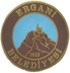 DAĞITIMLI        Ergani Belediye Meclisimizin EYLÜL - 2021 ayı toplantısı, 06.09.2021 Pazartesi günü saat 15.00’te belediyemiz meclis toplantı salonunda yapılacaktır.
        Meclis gündemi aşağıya çıkarılmış olup, teşriflerinizi rica ederim. 
                                                                                  

MECLİS GÜNDEMİ :AÇILIŞ 
        1-  Ekim 2021 ayında kararlaştırılacak ücret tarifeleri öncesinde genel bir çalışma taslağının hazırlanması için konunun Plan ve Bütçe Komisyonuna havale edilmesinin görüşülmesi,
        2- İlçemiz Kemaliye Mahallesi 1839 Ada 7 ve 8 nolu parsellere ait 1/1000 ölçekli uygulama imar planı ile ilgili İmar Komisyonu raporunun okunması, 
        3- İlçemiz Kıralan Mahallesi 355, 847, 848, 850 ve 851 nolu parsellere ait 1/1000 ölçekli uygulama imar planı ile ilgili İmar Komisyonu raporunun okunması, 
        
 
      Dağıtım :T.C.
ERGANİ BELEDİYE BAŞKANLIĞI
İlçe Yazı İşleri MüdürlüğüSayı    :42226239-105.02-02.09.2021Konu  :Belediye Meclis Toplantısı (Eylül 2021)DAĞITIM YERLERİNEAbdulselam ÖZTÜRK
Ergani Kaymakamı
Belediye Başkan V.
Hasan KAÇAR 
Mali Hizmetler Müdür Vekili Meclis Üyesi
Sayın : Abdulmutalip CAN 
Yazı İşleri Müdür Vekili Meclis Üyesi
Sayın : Kenan DURSUN 
İmar ve Şehircilik Müdür Vekili Meclis Üyesi